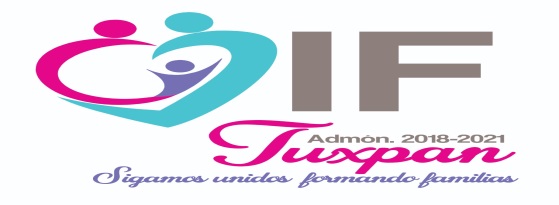 Sistema para el Desarrollo Integral  del Municipio de  Tuxpan JaliscoAvenida Tizatirla S/NTeléfono: 01 (371) 41 7 22 40Correo Oficial: dif_admo.1@hotmail.comHorario: 9:00 a.m. – 3:00 p.m.Nombre de la encargada: Edith Araceli Martínez VázquezDescripción del sujeto Obligado:El curso Bécate en un apoyo de un  monto de 1 a 3 salarios al mes y la capacitación tiene una duración que varía entre 1 a 3 meses, con un mínimo de 6 horas de lunes a viernes, dependiendo de los contenidos del programa de formación.Funciones principales: otorga apoyos y propicia condiciones favorables para la capacitación, en función de los requerimientos del mercado laboral. Su fin es facilitar la inserción o permanencia en un empleo o el desarrollo de una actividad productiva por cuenta propia.Fundamento Legal: https://diftuxpan.com/web1/wp-content/uploads/2018/04/REGLAMENTO-DIF.pdfRecursos Materiales: Escritorio, sillas, computadora Recursos Humanos: 2 jóvenes del programa Jóvenes construyendo el Futuro VI. B De la LTAIPEJ Sistema para el Desarrollo Integral  del Municipio de  Tuxpan Jalisco Avenida Tizatirla S/NTeléfono: 01 (371) 41 7 22 40Correo Oficial: dif_admo.1@hotmail.comHorario: 9:00 a.m. – 3:00 p.m.Servicios públicos que se  brindan  es la capacitación a la población desempleada, ya que se capacitan en algún oficio como por ejemplo artesanías, repostería, bordado y deshilado   entre otras, cubriendo la cabecera municipal como así sus delegaciones.Tipos  de beneficiarios: beneficiarios Directos  mayores de 18 añosRequisitos para el servicio: ser desempleado y tener interés por aprender un oficio.Costo del servicio: el curso BECATE que es por Secretaria de Trabajo y Previsión Social, no tiene ningún costo es totalmente gratuito el trámite y material que se otorga.En los cursos  capacitación que ofrece DIF (curso que organiza el departamento de capacitación al trabajo) en la cabecera municipal y sus delegaciones  tienen un costo de $20.00 la clase y por alumno, el dinero es que se reúne es el  pago de la instructora, que impartió la clase. DIF apoya, con  instalaciones, material para la elaboración y gas (para el curso de repostería).Recursos Materiales: Escritorio, sillas, computadoraRecursos Humanos: 2 jóvenes del programa Jóvenes construyendo el FuturoRecursos financieros asignados para la prestación del servicio: El presupuesto asignado para la Secretaría del Trabajo y Previsión Social en 2019, creció de 4 mil 37 millones de pesos en 2018 a 43 mil 269 millones de pesos.